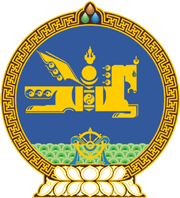 МОНГОЛ УЛСЫН ХУУЛЬ2024 оны 05 сарын 16 өдөр                                                                  Төрийн ордон, Улаанбаатар хотУлс төрийн хилс хэрэгт     хэлмэгдэгчдийг цагаатгах,     тэдэнд нөхөх олговор олгох     тухай ХУУЛИЙН ЗАРИМ ХЭСЭГ     ХҮЧИНГҮЙ БОЛСОНД     ТООЦОХ тухай1 дүгээр зүйл.Улс төрийн хилс хэрэгт хэлмэгдэгчдийг цагаатгах, тэдэнд нөхөх олговор олгох тухай хуулийн 6 дугаар зүйлийн 6.3 дахь хэсгийг хүчингүй болсонд тооцсугай.		МОНГОЛ УЛСЫН 		ИХ ХУРЛЫН ДАРГА 				Г.ЗАНДАНШАТАР 